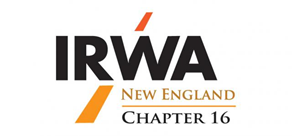 E-Board MeetingAugust 1, 2019Conference Call12:00 -12:30 PMPresent:  Ben Sprague, Derrick Roma, Rick Pino, Ally Brown, Betsy Bosiak, Patty Quinn, Lara Bailey, Kevin Arnseault, Carolann McCarron, Sandy Fogg, Mike McParland Welcome 							Benjamin Sprague, PresidentBen opened the meeting at 12:05 PM.  He thanked everyone for volunteering as Committee Chairs and other duties. Secretary’s Report 					Betsy Bosiak, SecretaryThere was no secretary’s report as the minutes were accepted at the last General Meeting.Old Business							Benjamin SpragueBen noted they were working on a newsletter that he would like to put out in September.  He would like all the Committee Chairs to put in an article. New BusinessTreasurer’s Report					Mike McParlandMike reported there is $18,035.65 in the checking account as of July 31, 2019.  The taxes were filed the first week of July.Ben thanked Mike for stepping into the position and completing all that had to be done for the end of the year, etc.Derrick wondered if NHDOT had paid for all the courses and if there were any outstanding invoices.Mike noted it is difficult to reconcile as the debit card had been used with deposits made with no identification as to who they were from.  Mike noted the new CFO indicated they should be left as a lump sum deposit.Education Update				Patty Quinn, SR/WA Ed ChairPatty noted that classes are being offered in the area.  They include 200 in Connecticut and 201 in New York.  The new ethics course is being held at the Fall Forum.Patty noted that NHDOT had spent its training money for this year.  Lara and she were looking at putting on the ethic course.  Patty noted there is $100.00 off an on-line course registered for from July 15 to August 15.	Derrick discussed offering the update for the USAPA course.  Dave Layne could teach it locally.  Rick noted Dave would be teaching it in New York in January.  It could be done locally for the DOTs.  Also, NHDOT uses the Yellow Book.  Derrick and Rick will chat with MASSDOT.Lara asked Derrick if he was doing the appraisal seminar in New Hampshire.  Derrick indicated he needed partners.  He could reach out to Maine and Vermont also. Professional Development Committee		Lara Bailey, SR/WALara noted that Dena is good with her courses.  Ally wants to take something this year.  Lara noted that Wanda may want something also.  Ben noted he would require something. Membership Committee			Betsy Bosiak, Membership ChairBetsy noted there were 59 members in June.  She suggested having an article about retirees in the newsletter.Communications Committee				Ally Brown, RWA, Webmaster Website/Newsletter UpdatesNewsletter The New Englander Ally will put a link on the Website for articles to be submitted.  If you have pictures from the Golf Classic please submit to Ally.  Ally suggested adding a list of people working for credentialing on the Website.  Lara noted they should be asked first.  Carolann noted she spoke to MASSDOT regarding getting involved with no success.  Derrick noted they have no financial support.  Ben noted he also reached out to them.Betsy noted that companies do not have as many right of way people as they did in the past.  Ben asked what IRWA did for utility companies.  Derrick noted that there is not anything on a course level, the chapter could do a seminar.Rick noted that MASSDOT is not paying for courses.  He suggested doing an annual seminar.  Derrick noted the one they put on was a good event.Rick suggested having one every one or two years.  He would be willing to work on a seminar with others.  He noted that MASSDOT is taking a lot of property in the next year or two and also a lot of signs.Betsy noted the articles regarding right of way agents in the Right of Way Magazine were good.Rick suggested setting up a joint booth at the November appraisal symposium with the Education Foundation.  Derrick noted that IRWA will sent information.Region/International Committees		Derrick Roma, SR/WA, Region 4 TreasurerDerrick noted there was a lot of information at the Annual Conference.  He noted HQ is seeking a CEO.  He is wrapping up his term as Regional Treasurer and will be moving on to Regional Vice President. Nominations and Awards				Richard Pino, R/W-AC. MIAUpcoming Meetings/ProgramsRegion 4 Fall ForumThe Fall Forum will be November 8, 2019 in Alexandria, Virginia.  They are looking for assistance.Ben suggested an article for the newsletter.  Ben noted a blurb about the individuals from the Virginia Beach shootings.Lara noted that Carol (Education Foundation) is working with Chapter 52 to set up their own foundation.  Ben noted that no one knew where to forward funds and are still waiting to have clarification.Ally noted the September meeting will be in White River Junction.  They are lining up a speaker on the Emerald Ash Borer.Region 4 and International			            Derrick Roma, SR/WA, Region 4 Treasurer  Committee Chairs LPA							Carolann McCarronPipeline							Lara Bailey, SR/WATransportation						Benjamin SpragueUtilities							Sandy FoggSurveying/Engineering					Kevin ArsenaultValuation							(Rick Pino?)Relocation 						Derrick Roma, SR/WAAsset Management					Betsy BosiakEnvironment						Patty Quinn, SR/WA, Young Professional					UnfilledBen adjourned the meeting at 1:06 PM.Respectfully submitted,Betsy BosiakRecording Secretary